Variables and EquationsVariables and EquationsVariables and EquationsVariables and EquationsEvaluates a numerical expression using the order of operations.80 ÷ 5 × (2 + 3)  23 = 80 ÷ 5 × 5  23= 80 ÷ 5 × 5  8= 16 × 5  8= 80  8= 72“I have to do the operation 
in parentheses first, then the power, then the multiplication and division 
in the order they appear, 
and then the subtraction.”Models an algebraic expression and combines like terms.3q + 2r + 4r + q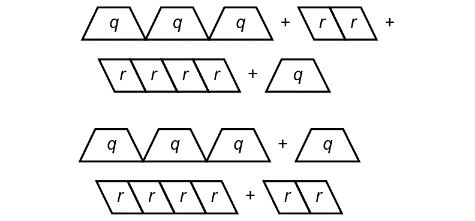 “3q + 2r + 4r + q = 4q + 6r”Uses algebraic properties to rearrange terms in an algebraic expression.6(b + 3) + 7b = 6 × b + 6 × 3 + 7b= 6b + 18 + 7b  = 6b + 7b + 18 “I used the distributive property to eliminate the parentheses, 
then I used the commutative property to rearrange the terms.”Simplifies algebraic expressions by combining like terms.6(b + 3) + 7b = 6 × b + 6 × 3 + 7b= 6b + 18 + 7b  = 6b + 7b + 18 = 13b + 18“6b and 7b are like terms 
so I can add them.”Observations/DocumentationObservations/DocumentationObservations/DocumentationObservations/DocumentationVariables and Equations (cont’d)Variables and Equations (cont’d)Variables and Equations (cont’d)Variables and Equations (cont’d)Simplifies expressions on both sides of an equation.   2(3d + 4)  1 = 100 ÷ 4  6d + 2 × 4  1 = 25       6d + 8  1 = 25             6d + 7 = 25 “I used algebraic properties 
to simplify the expressions 
on both sides of the equation. 
Now I have an equation 
with two operations.”Solves equations involving one or two operations using different strategies.   6d + 7 = 25  6d + 7 = 18 + 7  So, 6d = 18“I used a balance model. Then, I know 6 × 3 = 18, so d = 3.”Verifies the solution to an equation.    2(3d + 4)  1 = 100 ÷ 4               6d + 7 = 25  To check, substitute d = 3.   Left side = 2(3d + 4)  1= 2(3 × 3 + 4)  1= 2(13)  1= 26  1= 25Right side = 100 ÷ 4   = 25
“Since the left side equals the right side, my solution is correct.”Flexibly works with equations to solve problems using a variety of strategies.Ava rents a bicycle to ride around the city. There is a flat fee of $10, plus $3 per hour. Ava pays a total of $28. For how many hours did Ava rent the bicycle?10 + 3n = 28, where n is the number of hours that Ava rented the bicycle.10 – 10 + 3n = 28 – 10       3n = 18        n = 6“I know 3 × 6 = 18, so n = 6.
Ava rented the bicycle for 6 hours.”Observations/DocumentationObservations/DocumentationObservations/DocumentationObservations/Documentation